การบริหารสถานศึกษาโดยใช้วงจรคุณภาพเพื่อส่งเสริมอัตลักษณ์ของนักเรียนโรงเรียนพระหฤทัยคอนแวนต์ กรุงเทพมหานครThe Quality Cycle-based School Administration to EnhanceStudents’ Identity of Praharuthai Convent School Bangkokวิชชุดา วิจิตรวงศ์ * ดร.กฤษดา ผ่องพิทยา** ดร.วิเชียร อินทรสมพันธ์***บทคัดย่อ	การวิจัยครั้งนี้ มีวัตถุประสงค์เพื่อศึกษาระดับการปฏิบัติในด้านการบริหารสถานศึกษา โดยใช้วงจรคุณภาพ          เพื่อส่งเสริมอัตลักษณ์ของนักเรียนโรงเรียนพระหฤทัยคอนแวนต์ กรุงเทพมหานคร ซึ่งประกอบด้วย 4 ขั้นตอน คือการวางแผน การปฏิบัติ การติดตามประเมินผล และการปรับปรุงแก้ไข เป็นแนวทางในการส่งเสริมอัตลักษณ์ 3 ประการของโรงเรียน   ให้แก่นักเรียน คือ รัก ซื่อสัตย์ เมตตา ประชากรที่ใช้ในการวิจัย ได้แก่ ครู โรงเรียนพระหฤทัยคอนแวนต์ จำนวน 161 คน เครื่องมือที่ใช้ในการวิจัยเป็นแบบสอบถามมาตรประมาณค่า 5 ระดับและแบบตรวจสอบรายการ สถิติที่ใช้ในการวิเคราะห์ข้อมูล ได้แก่ ค่าร้อยละ ค่าเฉลี่ยและส่วนเบี่ยงเบนมาตรฐาน	ผลการวิจัยพบว่า ระดับการปฏิบัติในด้านการบริหารสถานศึกษาโดยใช้วงจรคุณภาพเพื่อส่งเสริมอัตลักษณ์ของนักเรียนโรงเรียนพระหฤทัยคอนแวนต์  กรุงเทพมหานคร ใน 4 ด้าน ในภาพรวม อยู่ในระดับมาก เมื่อพิจารณาเป็นรายด้านพบว่า ด้านการปฏิบัติ มีค่าเฉลี่ยสูงสุด รองลงมาคือด้านการวางแผน ด้านการติดตามประเมินผล และด้านการแก้ไขปรับปรุง           มีค่าเฉลี่ยต่ำสุด คำสำคัญ:  การบริหารสถานศึกษา, อัตลักษณ์ABSTRACT	The purpose of this research was to study the level of quality cycle-based school administration to enhance students’ identity of Praharuthai Convent School with four stages, i.e., plan, do, check, and action. The students’ identities to be enhanced were threefold: love, honesty, and compassion.          The population used in this research included 161 teachers. Data were collected using 5-point rating scale questionnaire and checklist, and were statistically analyzed in percentage, mean, and standard deviation.	The findings revealed that quality cycle-based school administration to enhance students’ identity of Praharuthai Convent School was generally found at the high level. After item analysis, they could be arranged by mean in descending order as follows: do, plan, check, and act.Keywords: School Administration, Identity* นักศึกษาปริญญาโท หลักสูตรครุศาสตร์มหาบัณฑิต สาขาการบริหารการศึกษา มหาวิทยาลัยราชภัฎบ้านสมเด็จเจ้าพระยา** อาจารย์ คณะครุศาสตร์ มหาวิทยาลัยราชภัฎบ้านสมเด็จเจ้าพระยา*** อาจารย์ คณะครุศาสตร์ มหาวิทยาลัยราชภัฎบ้านสมเด็จเจ้าพระยาบทนำ	การจัดการศึกษาขั้นพื้นฐาน มุ่งพัฒนาทั้งสติปัญญา ความรู้ ร่างกาย จิตใจ อารมณ์ สังคมและคุณธรรมจริยธรรม ค่านิยมที่ดี สามารถอยู่ร่วมกันได้อย่างมีความสุขและเน้นการสร้างกระบวนการเรียนรู้ที่นำไปสู่การพัฒนาคร ดังนั้นการศึกษาจึงเป็นปัจจัยสำคัญในการพัฒนาคนให้มีความรู้ ความคิดและความสามารถที่จะเป็นพลังสร้างสรรค์ มีส่วนร่วมในการพัฒนาสังคมและประเทศให้มีความเจริญก้าวหน้า เข้มแข็งและมั่นคงทั้งด้านเศรษฐกิจ สังคม การเมืองและการปกครอง จึงนับได้ว่าการศึกษาเป็นเครื่องมือในการพัฒนาคนให้เป็นทรัพยากรที่มีคุณค่าของประเทศชาติ สถานศึกษาเป็นองค์กรรากฐานที่สำคัญของระบบการศึกษาขั้นพื้นฐานที่ส่งผลต่อพัฒนาการในทุกด้านของผู้เรียน (มนูญ ร่มแก้ว, 2553, น.1) การบริหารสถานศึกษาเป็นภารกิจหลักของผู้บริหารที่จะต้องกำหนดแบบแผนวิธี่และขั้นตอนในการปฏิบัติอย่างเป็นระบบ เพราะถ้าระบบการบริหารไม่ดีก็จะมีผลกระทบกระเทือนต่อส่วนอื่นๆของหน่วยงาน นักบริหารที่ดีต้องรู้จักเลือกวิธีการบริหารที่เหมาะสมและ              มีประสิทธิภาพ เพื่อที่จะให้งานนั้นบรรลุจุดมุ่งหมายที่วางไว้ (ยุกตนันท์ หวานฉ่ำ, 2555,น.1) ในการบริหารสถานศึกษาผู้บริหารจะต้องมีความรู้ ความเข้าใจในเรื่องของแนวคิด ทฤษฎีและหลักการบริหารเพื่อสามารถนำมาประยุกต์ใช้ในการทำงานด้านการบริหารได้อย่างเหมาะสม เช่น ทฤษฎีความต้องการของมาสโลว์ ทฤษฎีภาวะผู้นำ ทฤษฎี x ทฤษฎี y การบริหารแบบ มีส่วนร่วม การบริหารแบบใช้โรงเรียนเป็นฐานและการบริหารแบบวงจรคุณภาพ (PDCA) ดังนั้น ผู้บริหารควรเลือกแนวคิดและทฤษฎีมาใช้ให้เหมาะสมกับสถานการณ์และสภาพแวดล้อมการทำงานของตน อรชา เขียวมณี (2556, น.2-3) ได้กล่าวว่า               การบริหารงานด้วยวงจรคุณภาพ (PDCA) จะนำไปสู่การปรับปรุงงานและการควบคุมอย่างเป็นระบบ โดยมีการวางแผน      นำแผนที่วางไว้มาปฏิบัติ มีการตรวจสอบผลลัพธ์ที่ได้ และหากไม่ได้ผลลัพธ์ตามที่คาดหมายไว้ จะต้องทำการทบทวนแผนการโดยเริ่มต้นใหม่ทำตามวงจรคุณภาพซ้ำอีก เมื่อวงจรคุณภาพหมุนซ้ำไปเรื่อย ๆ จะทำให้เกิดการปรับปรุงงานและทำให้งานนั้น มีระดับผลลัพธ์สูงขึ้นเรื่อย ๆ 	โรงเรียนคาทอลิกเป็นโรงเรียนเอกชนที่มีบทบาทหน้าที่จัดการศึกษาให้บรรลุตามเป้าหมายของการศึกษาและ      การบริหารจัดการศึกษาตามที่กฎหมายระเบียบข้อกำหนดแนวปฏิบัติของหน่วยงานที่เกี่ยวข้องกับการจัดการศึกษา รวมทั้งจัดการศึกษาให้บรรลุตามเป้าหมายและแผนงานของการจัดการศึกษาคาทอลิก ดังนั้นการจัดการศึกษาของโรงเรียนคาทอลิกจะต้องตอบสนองต่อการจัดการศึกษาไทยซึ่งเป็นอัตลักษณ์ของการศึกษาคาทอลิก อัตลักษณ์สถานศึกษา คือ คุณลักษณะหรือคุณสมบัติที่เกิดขึ้นกับผู้เรียนตามที่สถานศึกษาได้กำหนดไว้ในวิสัยทัศน์ปรัชญา พันธกิจและวัตถุประสงค์ในการจัดตั้งสถานศึกษา โรงเรียนพระหฤทัยคอนแวนต์เป็นโรงเรียนเอกชนที่เป็นคาทอลิก ดังนั้นการจัดการศึกษาจะต้องตอบสนองต่อ  การจัดการศึกษาไทยและอัตลักษณ์ของการศึกษาคาทอลิกที่เน้นร่วมกันสร้างเสริมคุณลักษณะที่สำคัญคือ รัก เมตตา รับใช้ และซื่อสัตย์ ซื่อตรงให้กับนักเรียนและบุคลากรทุกคน ส่วนลักษณะอื่น ๆ โรงเรียนสามารถกำหนดให้มีความเหมาะสมกับบริบทและสภาพแวดล้อมของแต่ละโรงเรียน เพื่อสร้างความแข็งแกร่งในอัตลักษณ์การศึกษาคาทอลิก (สภาการศึกษาคาทอลิกแห่งประเทศไทย, 2555, น.8 -10) ด้วยปรัชญาการศึกษาคาทอลิกที่มุ่งเน้น  ด้านการอบรมให้เป็นมนุษย์ที่สมบูรณ์ โรงเรียนพระหฤทัยคอนแวนต์จึงได้เอาใจใส่ให้การศึกษา เพื่อให้เกิดการพัฒนาสมรรถภาพทางสติปัญญา ฝึกหัดพิจารณาไตร่ตรอง รู้จักเลือใช้เสรีภาพอย่างถูกต้อง ฝึกเข้าถึงมรดกทางวัฒนธรรม ส่งเสริม  ให้รู้จักค่านิยมที่ดี ปลูกฝังความรัก ความเข้าใจและความสัมพันธ์อันดีต่อกันในระหว่างนักเรียนที่มีสภาพแตกต่างกันทางสังคม ศาสนา ฐานะ อุปนิสัย มุ่งสร้างสรรค์ ให้นักเรียนมั่นในคุณธรรมที่จะช่วยให้นักเรียนดำรงชีวิตในสังคมด้วยความซื่อสัตย์ ต่อตนเอง ต่อหน้าที่ ต่อผู้อื่น สำนึกในความรับผิดชอบต่อครอบครัว ต่อสังอีกทั้งเป็นผู้ให้โดยไม่หวังผลตอบแทน ด้วยจิตใจของความเมตตาอันนำมาซึ่งความเป็นผู้ที่มีจิตใจที่อ่อนโยน เสียสละ ให้อภัย ใจยุติธรรม เปิดใจกว้าง ยอมรับผู้อื่นและเป็นมิตรกับทุกคน (โรงเรียนพระหฤทัยคอนแวนต์, 2558, น.4)	ดังนั้น จึงทำให้ผู้วิจัยมีความสนใจที่จะศึกษาการบริหารสถานศึกษาโดยใช้วงจรคุณภาพเพื่อส่งเสริมอัตลักษณ์ของนักเรียนโรงเรียนพระหฤทัยคอนแวนต์ ในอัตลักษณ์ 3 ประการ คือ รัก ซื่อสัตย์ เมตตา ว่าโรงเรียนมีนโยบายหรือกิจกรรม    ที่ส่งเสริมและพัฒนาอัตลักษณ์ของผู้เรียนมากน้อยเพียงใด ในด้านการวางแผน การปฏิบัติ การติดตามประเมินผลและ      การปรับปรุงแก้ไข ซึ่งผลการวิจัยครั้งนี้จะเป็นประโยชน์ต่อผู้บริหารสถานศึกษาและบุคลากรผู้มีส่วนเกี่ยวข้องได้นำไปใช้เป็น     แนวทางการบริหารจัดการและส่งเสริมให้เกิดการพัฒนาอัตลักษณ์ของนักเรียนในสถานศึกษาได้อย่างมีประสิทธิภาพและ    เกิดประสิทธิผลมากยิ่งขึ้น วัตถุประสงค์ของการวิจัย	เพื่อศึกษาการบริหารสถานศึกษาโดยใช้วงจรคุณภาพเพื่อส่งเสริมอัตลักษณ์ของนักเรียนโรงเรียนพระหฤทัยคอนแวนต์ขอบเขตของการวิจัย	การวิจัยครั้งนี้ศึกษาการบริหารสถานศึกษาโดยใช้วงจรคุณภาพเพื่อส่งเสริมอัตลักษณ์ของนักเรียนโรงเรียนพระหฤทัยคอนแวนต์ โดยมีขอบเขตของการวิจัย ดังนี้	ประชากร ได้แก่ ครูในโรงเรียนพระหฤทัยคอนแวนต์ กรุงเทพมหานคร จำนวน 161 คน ตัวแปรที่ศึกษา ได้แก่ การบริหารสถานศึกษาโดยใช้วงจรคุณภาพเพื่อส่งเสริมอัตลักษณ์ของนักเรียนโรงเรียน      พระหฤทัยคอนแวนต์ ใน 4 ประการ คือ1. การวางแผน (Plan)2. การปฏิบัติ (Do)3. การติดตามประเมินผล (Check)	4. การปรับปรุงแก้ไข (Act)กรอบแนวคิดในการวิจัย	ในการวิจัยครั้งนี้ ผู้วิจัยมุ่งศึกษาการบริหารสถานศึกษาโดยใช้วงจรคุณภาพเพื่อส่งเสริมอัตลักษณ์ของนักเรียนโรงเรียนพระหฤทัยคอนแวนต์ สังกัด สำนักงานคณะกรรมการส่งเสริมการศึกษาเอกชน โดยใช้แนวคิดของวงจรคุณภาพ (PDCA) คือ การวางแผน (Plan) การปฏิบัติ (Do) การติดตามประเมินผล (Check) และการปรับปรุงแก้ไข (Act) เพื่อศึกษา อัตลักษณ์ของโรงเรียนที่กำหนดไว้ 3 ประการ คือ 1) ความรัก 2) ความซื่อสัตย์ และ 3) ความเมตตา   ภาพที่ 1 การบริหารสถานศึกษาโดยใช้วงจรคุณภาพวิธีดำเนินการวิจัย	การบริหารสถานศึกษาโดยใช้วงจรคุณภาพเพื่อส่งเสริมอัตลักษณ์ของนักเรียนโรงเรียนพระหฤทัยคอนแวนต์ กรุงเทพมหานคร 	เครื่องมือที่ใช้ในการวิจัย		เครื่องมือที่ใช้ในการวิจัยครั้งนี้เป็นแบบสอบถามวัดระดับการปฏิบัติการบริหารสถานศึกษาโดยใช้วงจรคุณภาพเพื่อส่งเสริมอัตลักษณ์ของนักเรียนโรงเรียนพระหฤทัยคอนแวนต์ กรุงเทพมหานคร ที่ผู้วิจัยได้สร้างขึ้นเองโดยอาศัยแนวคิดจากเอกสาร ทฤษฎี และผลงานวิจัยที่เกี่ยวข้องโดยลักษณะของเครื่องมือแบ่งออกเป็น 2 ตอน ดังนี้	ตอนที่  1 สอบถามเกี่ยวกับสถานภาพของผู้ตอบแบบสอบถาม ลักษณะแบบสอบถามเป็นแบบตรวจสอบรายการ (Check list) มีจำนวน 4 ข้อ ประกอบด้วย เพศ อายุ ระดับการศึกษาและประสบการณ์ในการทำงาน	ตอนที่ 2 สอบถามเกี่ยวกับการบริหารสถานศึกษาโดยใช้วงจรคุณภาพเพื่อส่งเสริมอัตลักษณ์ของนักเรียนโรงเรียน   พระหฤทัยคอนแวนต์ จำนวน 69 ข้อ เป็นแบบสอบถามมีลักษณะเป็นมาตรประมาณค่า (Rating Scale) ใน 5 ระดับตามแนวคิดของลิเคิร์ท (Likert Scale) 	การสร้างเครื่องมือในการวิจัย 	ผู้วิจัยดำเนินการสร้างเครื่องมือในการวิจัย มีขั้นตอนการสร้าง ดังนี้	1. ศึกษาแนวคิดทฤษฎี เอกสาร และงานวิจัยที่เกี่ยวข้อง เพื่อนำข้อมูลมาเป็นแนวทางในการกำหนดกรอบโครงสร้างของแบบสอบถาม	2. นำข้อมูลมาวิเคราะห์เนื้อหา กำหนดกรอบแนวคิดเรื่องการวัดระดับการปฏิบัติการบริหารสถานศึกษาโดยใช้วงจรคุณภาพเพื่อส่งเสริมอัตลักษณ์ของนักเรียนโรงเรียนพระหฤทัยคอนแวนต์ กรุงเทพมหานคร		3. จัดทำแบบสอบถามฉบับร่าง นำแบบสอบถามเสนออาจารย์ที่ปรึกษาตรวจสอบความสมบูรณ์และความถูกต้อง	4. นำแบบสอบถามที่ได้รับการปรับปรุงแก้ไขเรียบร้อยแล้วให้ผู้เชี่ยวชาญ จำนวน 3 ท่าน ตรวจสอบความถูกต้องและความเที่ยงตรงเชิงเนื้อหาของแต่ละข้อคำถาม	5. นำแบบสอบถามที่ได้ปรับปรุงตรวจสอบความถูกต้องและความเที่ยงตรงตามเนื้อหาของแต่ละข้อคำถามและนำข้อคำถามมาหาค่าดัชนีความสอดคล้อง (IOC: Index of Item Objective Congruence) ระหว่าง 0.67 – 1.00	6. นำแบบสอบถามมาปรับปรุงแก้ไขตามข้อเสนอแนะของผู้เชี่ยวชาญและเสนอต่ออาจารย์ที่ปรึกษาเพื่อให้คำแนะนำอีกครั้ง	7. นำแบบสอบถามที่ผ่านกระบวนการตรวจสอบเชิงเนื้อหาไปทดลองใช้กับครูโรงเรียนพระหฤทัยพัฒนเวศม์  จำนวน 35 คน แล้วหาค่าความเชื่อมั่น (Reliability) ของแบบสอบถาม โดยวิธีหาค่าสัมประสิทธิ์แอลฟาของครอนบาค (Cronbach’s Alpha Coefficient) ได้ค่าความเชื่อมั่นเท่ากับ 0.98	8. นำแบบสอบถามที่ผ่านการตรวจสอบคุณภาพด้านความเที่ยงตรงเชิงเนื้อหาและความเชื่อมั่นไปใช้จริงกับครูโรงเรียนพระหฤทัยคอนแวนต์ จำนวน 161 คน	การเก็บรวบรวมข้อมูล 	ผู้วิจัยได้ดำเนินการเก็บรวบรวมข้อมูลตามขั้นตอน ดังนี้	1. ผู้วิจัยนำหนังสือจากบัณฑิตวิทยาลัย มหาวิทยาลัยราชภัฏบ้านสมเด็จเจ้าพระยา เพื่อไปขอความร่วมมือ           จากผู้อำนวยการโรงเรียนพระหฤทัยคอนแวนต์ กรุงเทพมหานคร เพื่อขออนุญาตแจกแบบสอบถามให้แก่ครูโรงเรียน        พระหฤทัยคอนแวนต์ กรุงเทพมหานคร เพื่อเก็บรวบรวมข้อมูลในการตอบแบบสอบถาม	2. ผู้วิจัยได้เก็บรวบรวมข้อมูลแบบสอบถามจากครู โดยแจกไปจำนวน 161 ฉบับและได้รับแบบสอบถามกลับคืนมา จำนวน 154 ฉบับ คิดเป็นร้อยละ 95	สถิติที่ใช้ในการวิเคราะห์ข้อมูล  	การวิเคระห์ข้อมูลและการประมวลผลข้อมูลในการวิจัยครั้งนี้ ผู้วิจัยใช้โปรแกรมสำเร็จรูป ตามขั้นตอนดังนี้                          	1. การวิเคราะห์เกี่ยวกับสถานภาพของผู้ตอบแบบสอบถาม จำแนกเป็นเพศ อายุ ระดับการศึกษา ประสบการณ์     ในการทำงาน วิเคราะห์ข้อมูลโดยใช้ค่าร้อยละ (Percentage)	2. วิเคราะห์ข้อมูลเกี่ยวกับระดับการปฏิบัติการบริหารสถานศึกษาโดยใช้วงจรคุณภาพเพื่อส่งเสริมอัตลักษณ์ของนักเรียนโรงเรียนพระหฤทัยคอนแวนต์ กรุงเทพมหานคร 	3. ทำการวิเคราะห์ข้อมูลโดยการหาค่าเฉลี่ย และส่วนเบี่ยงเบนมาตราฐาน  และแปลความหมายของค่าเฉลี่ย (ชูศรี วงศ์รัตนะ, 2553, น.103)สรุปผลการวิจัย 	จากผลการวิจัยเรื่องการบริหารสถานศึกษาโดยใช้วงจรคุณภาพเพื่อส่งเสริมอัตลักษณ์ของนักเรียนโรงเรียน        พระหฤทัยคอนแวนต์ กรุงเทพมหานคร โดยรวมอยู่ในระดับมาก เมื่อพิจารณารายด้านพบว่า ด้านการปฏิบัติ มีค่าเฉลี่ยสูงสุด รองลงมาคือด้านการวางแผน ด้านการติดตามประเมินผล ส่วนด้านการปรับปรุงแก้ไข มีค่าเฉลี่ยต่ำสุด โดยมีรายละเอียดของผลการวิจัยในแต่ละด้าน ดังนี้	1. ด้านการวางแผนโดยรวมอยู่ในระดับมาก เมื่อพิจารณาเป็นรายข้อ พบว่า โรงเรียนกำหนดให้ทุกกลุ่มสาระ      การเรียนรู้และบูรณาการเรื่องความซื่อสัตย์ในการเรียนการสอน โรงเรียนกำหนดเป้าหมายและปลูกฝังให้ผู้เรียนมีความประพฤติที่ซื่อตรง และซื่อสัตย์ต่อตนเอง ต่อหน้าที่และระเบียบกฏเกณฑ์และโรงเรียนมีแนวทางการดำเนินงานเพื่อปลูกฝังให้ผู้เรียน                มีความซื่อสัตย์ ต่อหน้าที่ของตนเองทั้งกาย วาจาและใจ มีค่าเฉลี่ยสูงสุด 	2. ด้านการปฏิบัติโดยรวมอยู่ในระดับมากที่สุด เมื่อพิจารณาเป็นรายข้อ พบว่าโรงเรียนดำเนินงานจัดโครงการกิจกรรมที่แสดงออกซึ่งความรัก ความผูกพันและความเป็นหนึ่งเดียวกัน เช่น วันพ่อ วันแม่ วันครูและวันคืนสู่เหย้าฯลฯ        มีค่าเฉลี่ยสูงสุด	3. ด้านการติดตามประเมินผลโดยรวมอยู่ในระดับมาก เมื่อพิจารณาเป็นรายข้อ พบว่า มีการติดตามและประเมินผลกิจกรรมในการเยี่ยมเยียนชุมชน และเห็นคุณค่าความสำคัญของผู้ด้อยโอกาส มีค่าเฉลี่ยสูงสุด	4. ด้านการปรับปรุงแก้ไขโดยรวมอยู่ในระดับมาก เมื่อพิจารณาเป็นรายข้อ พบว่า มีการสรุปผล การจัดกิจกรรม   ด้านความประพฤติที่ซื่อตรงทั้งต่อตนเองและผู้อื่น ปฏิบัติตามระเบียบวินัยและกฎเกณฑ์ มีความซื่อสัตย์ต่อหน้าที่และ          มีการพัฒนารูปแบบกิจกรรมใหม่ๆ เพื่อส่งเสริมคุณธรรมความเมตตา จิตอาสาให้ผู้เรียน มีค่าเฉลี่ยสูงสุดตารางที่ 1 ค่าเฉลี่ยและส่วนเบี่ยงเบนมาตรฐานของการวัดระดับการปฏิบัติการบริหารสถานศึกษาโดยใช้วงจรคุณภาพ	  เพื่อส่งเสริมอัตลักษณ์ของนักเรียนโรงเรียนพระหฤทัยคอนแวนต์ กรุงเทพมหานคร จำแนกตามอัตลักษณ์	  (ความรัก, ซื่อสัตย์, เมตตา)	จากตารางที่ 1 พบว่า การบริหารสถานศึกษาเพื่อส่งเสริมอัตลักษณ์ของนักเรียนโรงเรียนพระหฤทัยคอนแวนต์ กรุงเทพมหานคร จำแนกตามอัตลักษณ์ (ความรัก, ซื่อสัตย์, เมตตา) โดยรวมอยู่ในระดับมาก ( = 4.39) เมื่อพิจารณา      รายด้านพบว่า ด้านการวางแผนโดยใช้ความซื่อสัตย์ มีค่าเฉลี่ยสูงสุด ( = 4.47) และความรัก มีค่าเฉลี่ยต่ำสุด ( = 4.43)      ด้านการปฏิบัติโดยใช้ความรัก ความซื่อสัตย์ ความเมตตา มีค่าเฉลี่ยเท่ากัน ( = 4.52) ด้านการติดตามประเมินผลโดยใช้ความเมตตา มีค่าเฉลี่ยสูงสุด ( = 4.31) และความรัก มีค่าเฉลี่ยต่ำสุด ( = 4.24) ส่วนด้านการแก้ไขปรับปรุงโดยใช้      ความเมตตา มีค่าเฉลี่ยสูงสุด ( = 4.28) และความรักมีค่าเฉลี่ยต่ำสุด ( = 4.24)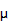 การอภิปรายผล	จากผลการวิจัยเรื่อง การบริหารสถานศึกษาโดยใช้วงจรคุณภาพเพื่อส่งเสริมอัตลักษณ์ของนักเรียนโรงเรียน       พระหฤทัยคอนแวนต์ กรุงเทพมหานคร ผลการวิจัยครั้งนี้สามารถอภิปรายผลตามวัตถุประสงค์การวิจัยตามลำดับ ดังนี้	1. ด้านการวางแผน โดยภาพรวมอยู่ในระดับมาก อาจเป็นเพราะว่า โรงเรียนมีการวางแผนพัฒนาคุณภาพ            การจัดการศึกษา มีการปรับปรุงวิสัยทัศน์ กำหนดเป้าหมาย พันธกิจ กลยุทธ์ ให้มีความสอดคล้องกับการจัดการศึกษา       ตามมาตรฐานการศึกษาขั้นพื้นฐาน สอดคล้องกับงานวิจัยของแก้วใจ แสนโสม (2551) ได้ศึกษาการพัฒนาศูนย์เด็กเล็กน่าอยู่                บ้านหนองนกเขียน โดยการใช้วงจรคุณภาพเดมมิ่งและการวางแผนแบบมีส่วนร่วม ผลการวิจัยพบว่า หลังการทดลอง       กลุ่มตัวอย่างมีส่วนร่วมในการพัฒนาศูนย์เด็กเล็ก โดยรวมและรายด้านอยู่ในระดับมากที่สุดทั้ง 5 ด้าน คือ การค้นหาปัญหา การวางแผน การแก้ไขปัญหา การประเมินผลและการปรับปรุงแก้ไขปัญหา 	2. ด้านการปฏิบัติ โดยภาพรวมอยู่ในระดับมากที่สุด อาจเป็นเพราะว่า โรงเรียนมีการกำหนดเป้าหมายเชิงคุณภาพ    ในการจัดกิจกรรม โครงการต่างๆโดยหัวหน้าฝ่ายทุกฝ่าย ส่งเสริม ให้ดำเนินงานตามกลยุทธ์ ยึดตามเป้าหมาย วิสัยทัศน์ ปรัชญาและจุดเน้นของสถานศึกษา โดยยึด  อัตลักษณ์เป็นแนวทางในการปฏิบัติ เน้นกระบวนการเรียนรู้ ให้ผู้เรียนได้ลงมือปฏิบัติจริง จัดกิจกรรมพัฒนาผู้เรียนที่ตอบสนองตามความถนัดและความสนใจ สอดคล้องกับงานวิจัยของพัฒนา ว่องธนาการ (2551) ได้ศึกษาการดำเนินงานด้านการส่งเสริมคุณธรรมจริยธรรมของโรงเรียนโกวิทธำรงเชียงใหม่ โดยรวมอยู่ในระดับมาก พบว่ามีการดำเนินงานอยู่ในระดับมาก และเมื่อพิจารณาในรายกิจกรรม นักเรียนมีความเห็นว่าทุกกิจกรรมมีการส่งเสริม     ในระดับมาก โรงเรียนมีการประชาสัมพันธ์ให้นักเรียนตระหนักและเห็นคุณค่าของการอนุรักษ์ความเป็นไทยและการรักษาธรรมชาติสิ่งแวดล้อม  ครูมีการอบรมสั่งสอนให้นักเรียนมีความกตัญญูและครูให้ความสำคัญในการปฏิบัติตามระเบียบวินัยและความรับผิดชอบของนักเรียนอย่างสม่ำเสมอ	3. ด้านการติดตามประเมินผล โดยภาพรวมอยู่ในระดับมาก อาจเป็นเพราะว่าโรงเรียนมีการติดตามประเมินผลแผนปฏิบัติงานประจำปีของสถานศึกษา เพื่อตรวจสอบติดตามผลการดำเนินงานโครงการและกิจกรรมที่กำหนดในแผนปฏิบัติงานของทุกฝ่าย ซึ่งสอดคล้องกับงานวิจัยของยงยุทธ แสนมะฮุง (2555) ได้ศึกษาการวิจัยเชิงปฏิบัติการแบบมีส่วนร่วม       เพื่อพัฒนาศักยภาพครูด้านการจัดการเรียนรู้เพื่อพัฒนาคุณธรรมพื้นฐานของนักเรียนโรงเรียน สหราษฏร์รังสฤษดิ์ สังกัดสำนักงานเขตพื้นที่การศึกษามัธยมศึกษา เขต 2 พบว่า ด้านการจัดการเรียนรู้เพื่อพัฒนาคุณธรรมพื้นฐานของนักเรียน      จากการสังเกต การสัมภาษณ์ หลังการพัฒนากลุ่มผู้ร่วมวิจัย มีการศึกษาและวิเคระห์เนื้อหา  มีการเขียนแผนการจัดการเรียนรู้ สร้างสื่อและจัดหาเครื่องมือในการวัดผลการจัดการเรียนรู้ และจัดกิจกรรมตามลำดับขั้นตอน มีการวางแผนการทำงานร่วมกันและวิเคราะห์แก้ปัญหาและเกิดการพัฒนาคุณธรรมพื้นฐานของนักเรียนในภาพรวมอยู่ในระดับมาก และมีพฤติกรรมรายด้านอยู่ในระดับมากทุกด้าน คือ ความมีน้ำใจ ความขยัน ความสามัคคี ความประหยัด ความสุภาพ ความมีระเบียบวินัยและ    ความซื่อสัตย์	4. ด้านการปรับปรุงแก้ไข โดยภาพรวมอยู่ในระดับมาก อาจเป็นเพราะว่าโรงเรียนมีการปรับปรุงหลักสูตรให้สอดคล้องกับความต้องการของนักเรียน ผู้ปกครองและชุมชน เพื่อเป็นแนวทางในการจัดการเรียนการสอนที่ส่งเสริมให้พัฒนาศักยภาพของผู้เรียน และส่งเสริมการพัฒนาคุณธรรม จริยธรรม ค่านิยม  อันพึงประสงค์และสมรรถนะของผู้เรียน สอดคล้องกับงานวิจัยของ จักรพงษ์ ตั้งจิตนฤมาน (2553) ได้ศึกษาแนวทางการพัฒนาคุณธรรม จริยธรรม และคุณลักษณะพึงประสงค์ของนักเรียนโรงเรียนบ้านตลาดไทร พบว่า แนวทางทางการพัฒนา คือ บทบาทของโรงเรียน ผู้บริหารจัดประชุมบุคลากร         วางแผนการดำเนินงาน เพื่อจัดทำโครงการ ปฎิบัติกิจกรรมตามโครงการที่ได้รับมอบหมาย มีการนิเทศ ติดตามประเมินผลกิจกรรมแต่ละโครงการเพื่อปรับปรุงส่งเสริมให้โครงการที่ได้รับมอบหมายบรรลุวัตถุประสงค์ข้อเสนอแนะ	ข้อเสนอแนะเพื่อการปฏิบัติ1. ด้านการวางแผนเพื่อส่งเสริมอัตลักษณ์ของนักเรียน ควรมีการวางแผนร่วมกันระหว่างผู้บริหารและครูเกี่ยวกับ การจัดกิจกรรมแห่งความรักซึ่งแสดงออกโดยการมองเห็นคุณค่าในตนเองและผู้อื่น จัดอบรมและจัดกิจกรรมการเรียนรู้ในเรื่องความคิด การกระทำที่ซื่อตรง ถูกต้องและโปร่งใส2. ด้านการปฏิบัติเพื่อส่งเสริมอัตลักษณ์ของนักเรียนควรมีการจัดโครงการ กิจกรรมที่ส่งเสริมให้ผู้เรียนตระหนักและเห็นคุณค่าของตนเองและผู้อื่น จัดบูรณาการและสอดแทรกคุณธรรมความรักในกิจกรรมการเรียนการสอนในทุกกลุ่มสาระ การเรียนรู้3. ด้านการติดตามประเมินผลเพื่อส่งเสริมอัตลักษณ์ของนักเรียนควรมีการติดตามและประเมินผลกิจกรรมที่สนับสนุนความรัก ความผูกพัน ความเป็นหนึ่งเดียวกันของผู้เรียนและกิจกรรมที่ปลูกฝังให้ผู้เรียนรู้จักช่วยเหลือ ยกย่องให้เกียรติเคารพศักดิ์ศรีของกันและกัน4. ด้านการปรับปรุงแก้ไขเพื่อส่งเสริมอัตลักษณ์ของนักเรียนควรมีการนำผลการประเมิน ไปปรับปรุงแก้ไข         เพื่อพัฒนาคุณธรรมด้านความรัก ความซื่อสัตย์ ความเมตตา เพื่อพัฒนากิจกรรมด้านความรัก ความผูกพันและความเป็น   หนึ่งเดียวกันของผู้เรียน การยกย่องให้เกียรติและเคารพศักดิ์ศรี การมองเห็นคุณค่าในตนเองและผู้อื่น	ข้อเสนอแนะในการวิจัยครั้งต่อไป	1. ควรมีการศึกษาการบริหารสถานศึกษาโดยใช้วงจรคุณภาพเพื่อส่งเสริมอัตลักษณ์ของนักเรียนด้วยวิธีการ แนวทางและรูปแบบอื่นๆ เช่น การสังเกต การสัมภาษณ์ การทำกิจกรรมกลุ่ม 	2. ควรมีการศึกษาวิจัยเรื่องปัจจัยที่ส่งผลกระทบต่อการส่งเสริมอัตลักษณ์ของนักเรียนโรงเรียนในเครือคณะภคินี พระหฤทัยของพระเยซูเจ้าแห่งกรุงเทพฯ	3. ควรมีการศึกษาเปรียบเทียบการบริหารสถานศึกษาโดยใช้วงจรคุณภาพเพื่อส่งเสริมอัตลักษณ์ของโรงเรียนในเครือคณะภคินีพระหฤทัยของพระเยซูเจ้าแห่งกรุงเทพฯบรรณานุกรมแก้วใจ แสนโสม. (2551). การพัฒนาศูนย์เด็กเล็กน่าอยู่บ้านหนองนกเขียนโดยการใช้วงจรคุณภาพเดมมิ่งและการวางแผน   แบบมีส่วนร่วม. ปริญญาสาธารณสุขศาสตรมหาบัณฑิต สาขาวิชาการจัดการระบบสุขภาพ มหาวิทยาลัยมหาสารคาม.จักรพงษ์ ตั้งจิตนฤมาน. (2553). แนวทางการพัฒนาคุณธรรม จริยธรรม และคุณลักษณะพึงประสงค์ ของนักเรียนโรงเรียน     บ้านตลาดไทร สังกัดสำนักงานเขตพื้นที่การศึกษา นครราชสีมา เขต 7. ปริญญาครุศาสตรมหาบัณฑิต  สาขาการบริหารการศึกษา มหาวิทยาลัย ราชภัฎบุรีรัมย์.ชูศรี วงศ์รัตนะ. (2554). เทคนิคการใช้สถิติเพื่อการวิจัย. (พิมพ์ครั้งที่ 12) กรุงเทพฯ : ไทเนรมิตกิจ อินเตอร์ โปรเกรสซิฟ.พัฒนา ว่องธนาการ. (2551). การดำเนินงานด้านการส่งเสริมคุณธรรมจริยธรรมของโรงเรียนโกวิทธำรงเชียงใหม่.   ปริญญานิพนธ์ศึกษาศาสตรมหาบัณฑิต สาขาวิชาการบริหารการศึกษา บัณฑิตวิทยาลัย มหาวิทยาลัยเชียงใหม่.มนูญ ร่มแก้ว. (2553). สภาพและปัญหาการบริหารสถานศึกษาขั้นพื้นฐานที่เป็นนิติบุคคลของผู้บริหารสถานศึกษา          สังกัดสำนักงานเขตพื้นที่การศึกษาจังหวัดปัตตานี.ปริญญาครุศาสตรมหาบัณฑิต สาขาวิชาการบริหารการศึกษา             บัณฑิตวิทยาลัยมหาวิทยาลัยราชภัฎยะลา.ยุกตนันท์ หวานฉ่ำ. (2555). การบริหารสถานศึกษากับประสิทธิผลของโรงเรียน ในอำเภอคลองหลวง สังกัดสำนักงานเขต  พื้นที่การศึกษาปทุมธานี เขต 1. ปริญญานิพนธ์ศึกษาศาสตรมหาบัณฑิต สาขาวิชาเทคโนโลยีการบริหารการศึกษา มหาวิทยาลัยเทคโนโลยีราชมงคลธัญบุรี.ยงยุทธ แสนมะฮุง. (2555). การวิจัยเชิงปฏิบัติการแบบมีส่วนร่วม เพื่อพัฒนาศักยภาพครูด้านการจัดการเรียนรู้เพื่อพัฒนา   คุณธรรมพื้นฐานของนักเรียนโรงเรียนสหราษฎร์รังสฤษดิ์ สังกัดสำนักงานเขตพื้นที่การศึกษามัธยมศึกษา      เขต 22. ปริญญานิพนธ์ศึกษาศาสตรมหาบัณฑิต สาขาวิชาการบริหารการศึกษา มหาวิทยาลัยราชภัฏสกลนคร.โรงเรียนพระหฤทัยคอนแวนต์. (2558).รายงานประเมินคุณภาพภายในสถานศึกษา. โรงเรียนพระหฤทัยคอนแวนต์      กรุงเทพมหานคร.สภาการศึกษาคาทอลิกแห่งประเทศไทย. (2555). ก้าวไปข้างหน้าด้วยอัตลักษณ์การศึกษาคาทอลิก ปี ค.ศ. 2012 - 2015. กรุงเทพฯ : โรงพิมพ์อัสสัมชัญ.อรชา เขียวมณี. (2556). การใช้วงจรคุณภาพในการบริหารงานวิชาการของผู้บริหารสถานศึกษาขั้นพื้นฐานตามทัศนะ  ของครูผู้สอน สังกัดสำนักงานเขตพื้นที่การศึกษาประถมศึกษา เพชรบูรณ์ เขต 3. ปริญญาศึกษาศาสตรมหาบัณฑิต สาขาบริหารการศึกษา บัณฑิตวิทยาลัย มหาวิทยาลัยรังสิต.การบริหารสถานศึกษาโดยใช้วงจรคุณภาพเพื่อส่งเสริมอัตลักษณ์ระดับลำดับ1. การวางแผน (Plan)ความรักความซื่อสัตย์ความเมตตา4.434.474.450.520.550.55มากมากมาก3122. การปฏิบัติ (Do)ความรักความซื่อสัตย์                   2.3 ความเมตตา4.524.524.520.490.510.57มากมากมาก2213. การติดตามประเมินผล (Check)3.1  ความรัก3.2  ความซื่อสัตย์                   3.3  ความเมตตา4.244.264.310.670.650.62มากมากมาก3214. การปรับปรุงแก้ไข (Act)4.1  ความรัก4.2  ความซื่อสัตย์                   4.3  ความเมตตา4.244.264.280.690.660.64มากมากมาก321รวม4.390.49มาก